UNITED STATES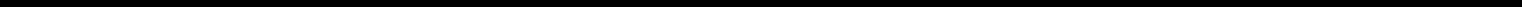 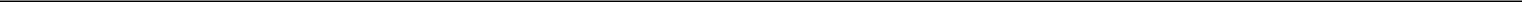 SECURITIES AND EXCHANGE COMMISSIONWashington, D.C. 20549FORM 8-KCURRENT REPORTPursuant to Section 13 OR 15(d) of The Securities Exchange Act of 1934Date of Report (Date of earliest event reported) February 6, 2019TAKE-TWO INTERACTIVE SOFTWARE, INC.(Exact name of registrant as specified in its charter)Delaware(State or other jurisdictionof incorporation)001-34003(CommissionFile Number)51-0350842(IRS EmployerIdentification No.)110 West 44th Street, New York, New York(Address of principal executive offices)10036(Zip Code)Registrant’s telephone number, including area code(646) 536-2842(Former name or former address, if changed since last report.)Check the appropriate box below if the Form 8-K filing is intended to simultaneously satisfy the filing obligation of the registrant under any of the following provisions (see General Instruction A.2. below):Written communications pursuant to Rule 425 under the Securities Act (17 CFR 230.425)Soliciting material pursuant to Rule 14a-12 under the Exchange Act (17 CFR 240.14a-12)Pre-commencement communications pursuant to Rule 14d-2(b) under the Exchange Act (17 CFR 240.14d-2(b))Pre-commencement communications pursuant to Rule 13e-4(c) under the Exchange Act (17 CFR 240.13e-4(c))Indicate by check mark whether the registrant is an emerging growth company as defined in Rule 405 of the Securities Act of 1933 (§230.405 of this chapter) or Rule 12b-2 of the Securities Exchange Act of 1934 (§240.12b-2 of this chapter).Emerging growth company oIf an emerging growth company, indicate by check mark if the registrant has elected not to use the extended transition period for complying with any new or revised financial accounting standards provided pursuant to Section 13(a) of the Exchange Act. o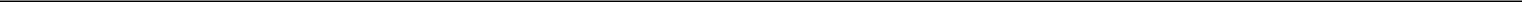 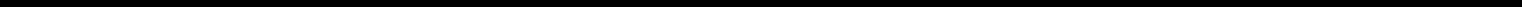 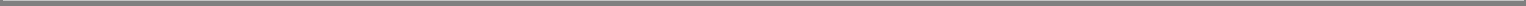 Item 2.02	Results of Operations and Financial ConditionOn February 6, 2019, Take-Two Interactive Software, Inc. (the “Company”) issued a press release announcing the financial results of the Company for its third fiscal quarter ended December 31, 2018. A copy of the press release is attached to this Current Report as Exhibit 99.1 and is incorporated by reference herein.The information included in this Current Report on Form 8-K, including Exhibit 99.1 hereto, that is furnished pursuant to this Item 2.02 shall not be deemed to be “filed” for the purposes of Section 18 of the Securities Exchange Act of 1934, as amended, or otherwise subject to the liabilities of that section or Sections 11 and 12(a)(2) of the Securities Act of 1933, as amended. In addition, the information included in this Current Report on Form 8-K, including Exhibit 99.1 hereto, that is furnished pursuant to this Item 2.02 shall not be incorporated by reference into any filing of the Company, whether made before or after the date hereof, regardless of any general incorporation language in such filing, unless expressly incorporated by specific reference into such filing.Item 9.01	Financial Statements and ExhibitsExhibits:99.1 Press Release dated February 6, 2019 relating to Take-Two Interactive Software, Inc.’s financial results for its third fiscal quarter ended December 31, 2018.2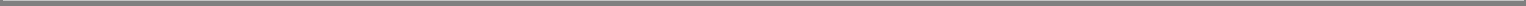 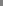 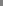 SIGNATURESPursuant to the requirements of the Securities Exchange Act of 1934, the Registrant has duly caused this report to be signed on its behalf by the undersigned hereunto duly authorized.TAKE-TWO INTERACTIVE SOFTWARE, INC.(Registrant)By:	/s/ Matthew BreitmanMatthew Breitman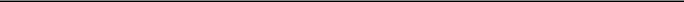 Senior Vice President, Deputy General Counsel & Corporate SecretaryDate: February 6, 20194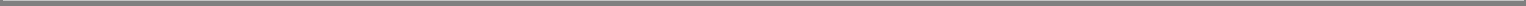 Exhibit 99.1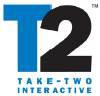 FOR IMMEDIATE RELEASECONTACT:(Investor Relations)Henry A. DiamondSenior Vice PresidentInvestor Relations & Corporate CommunicationsTake-Two Interactive Software, Inc.(646) 536-3005Henry.Diamond@take2games.com(Corporate Press)Alan LewisVice PresidentCorporate Communications & Public AffairsTake-Two Interactive Software, Inc.(646) 536-2983Alan.Lewis@take2games.comTake-Two Interactive Software, Inc. Reports Strong Results for Fiscal Third Quarter 2019GAAP net revenue grew to $1.249 billionGAAP net income per diluted share increased to $1.57Net Bookings grew 140% to $1.569 billionCompany repurchased 1.0 million shares of its common stock for $108.9 millionCompany raises outlook for fiscal year 2019New York, NY — February 6, 2019 — Take-Two Interactive Software, Inc. (NASDAQ:TTWO) today reported strong results for its fiscal third quarter 2019 ended December 31, 2018. In addition, the Company provided its initial outlook for its fiscal fourth quarter ending March 31, 2019, and raised its outlook for its fiscal year ending March 31, 2019. For additional information, please see the fiscal third quarter 2019 results slide deck posted to the Company’s investor relations website at http://ir.take2games.com.Fiscal Third Quarter 2019 Financial HighlightsOn April 1, 2018, the Company adopted FASB ASU 2014-09 (Topic 606), Revenue from Contracts with Customers. Topic 606 significantly changes how the Company recognizes and reports net revenue and net income; however, it does not materially impact Net Bookings (our operational metric). Financial data for periods prior to April 1, 2018 has not been restated.Net revenue grew to $1.249 billion, as compared to $480.8 million in last year’s fiscal third quarter. Recurrent consumer spending (virtual currency, add-on content and in-game purchases, including the allocated value of virtual currency and add-on content included in special editions of certain games) increased and accounted for 24% of total net revenue. The largest contributors to net revenue in fiscal third quarter 2019 were Red Dead Redemption 2, NBA® 2K19 and NBA 2K18, Grand Theft Auto® Online and Grand Theft Auto V, WWE® 2K19 and WWE® SuperCard, Dragon City and Monster Legends, and Sid Meier’s Civilization® VI.Digitally-delivered net revenue grew to $594.7 million, as compared to $258.4 million in last year’s fiscal third quarter, and accounted for 48% of total net revenue. The largest contributors to digitally-delivered net revenue in fiscal third quarter 2019 were Red Dead Redemption 2, Grand Theft Auto Online and Grand Theft Auto V, NBA 2K19 and NBA 2K18, WWE 2K19 and WWE SuperCard, Monster Legends and Dragon City, and Sid Meier’s Civilization VI.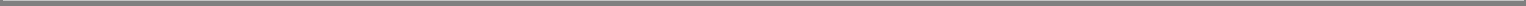 Net income increased to $179.9 million, or $1.57 per diluted share, as compared to $25.1 million, or $0.21 per diluted share, for the comparable period last year. Net income included a favorable impact from the release of certain valuation allowances on the Company’s deferred tax assets resulting in the recognition of a $108.7 million tax benefit in the quarter. Without the release of the valuation allowances, the third quarter tax benefit would have been $11.3 million.During the 9-month period ended December 31, 2018, net cash provided by operating activities grew 62% to $390.2 million, as compared to $241.1 million in the same period last year. During the 9-month period ended December 31, 2018, Adjusted Operating Cash Flow (Non-GAAP), which is defined as GAAP net cash from operating activities, adjusted for changes in restricted cash, grew 188% to $587.0 million, as compared to $204.1 million in the same period last year (please see the section below titled “Non-GAAP Financial Measure” for additional information). As of December 31, 2018, the Company had cash and short-term investments of $1.601 billion.The following data, together with a management reporting tax rate of 20%, are used internally by the Company’s management and Board of Directors to adjust the Company’s GAAP financial results in order to facilitate comparison of its operating performance between periods and to better understand its core business and future outlook:In order to calculate net income per diluted share for management reporting purposes, the Company uses its fully diluted share count of 114.7 million.Operational Metric — Net BookingsNet Bookings is defined as the net amount of products and services sold digitally or sold-in physically during the period, and includes licensing fees, merchandise, in-game advertising, strategy guides and publisher incentives.During fiscal third quarter 2019, total Net Bookings grew 140% to $1.569 billion, as compared to $653.9 million during last year’s fiscal third quarter. Net Bookings from recurrent consumer spending grew 31% and accounted for 22% of total Net Bookings. The largest contributors to Net Bookings in fiscal third quarter 2019 were Red Dead Redemption 2, NBA 2K19, Grand Theft Auto Online and Grand Theft Auto V, WWE 2K19 and WWE SuperCard, Dragon City and Monster Legends, and Sid Meier’s Civilization VI.Catalog accounted for $243.9 million of Net Bookings led by Grand Theft Auto, Dragon City and Monster Legends, and Sid Meier’s Civilization VI.Digitally-delivered Net Bookings grew 85% to $703.8 million, as compared to $379.7 million in last year’s fiscal third quarter, and accounted for 45% of total Net Bookings. The largest contributors to digitally-delivered Net Bookings in fiscal third quarter 2019 were Red Dead Redemption 2, NBA 2K19, Grand Theft Auto Online and Grand Theft Auto V, WWE SuperCard and WWE 2K19, Monster Legends and Dragon City, and Sid Meier’s Civilization VI.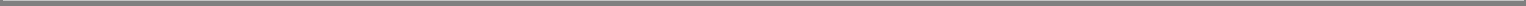 Management Comments“Take-Two delivered better-than-expected results in the fiscal third quarter,” said Strauss Zelnick, Chairman and CEO of Take-Two. “Our outperformance was driven primarily by the record-breaking launch of Red Dead Redemption 2 along with strong results from NBA 2K19. In addition, consumers engaged significantly with our offerings, and recurrent consumer spending grew 31% to a new record. We generated strong cash flow and ended the period with $1.6 billion in cash and short-term investments, after deploying $109 million to repurchase 1 million shares of our stock.“As a result of our outstanding third quarter performance, we are raising our outlook for fiscal 2019, which is poised to be a record year for Net Bookings and Adjusted Operating Cash Flow. Looking ahead, as our industry continues to embrace new technologies that enhance consumers’ experience with, and access to interactive entertainment, we remain focused on broadening the reach of our content and expanding further globally. Take-Two is exceedingly well-positioned - creatively, strategically and financially - to capitalize on the vast opportunities that will shape the future of our business, and to deliver long-term growth and margin expansion.”Business and Product HighlightsSince October 1, 2018:Take-Two:Repurchased 1.00 million shares of its common stock for $108.9 million.Rockstar Games:Launched Red Dead Redemption 2 for PlayStation 4 and Xbox One. Told across the deepest and most expansive Rockstar Games’ world to date, Red Dead Redemption 2 is the label’s first game built from the ground up for the current console generation. The title received outstanding reviews, with numerous influential critics awarding Red Dead Redemption 2 a perfect score, and the title also received multiple game of the year awards. Red Dead Redemption 2 has also been a massive commercial success and has set numerous records, including the biggest opening weekend in retail sell-through across all entertainment releases (over $725 million), and the second biggest launch (three days) in retail sell-through across all entertainment releases (next to Grand Theft Auto V). According to The NPD Group, based on combined physical and digital sales in the U.S., Red Dead Redemption 2 was the best-selling video game of 2018. To date, Red Dead Redemption 2 has sold-in more than 23 million units worldwide.Launched the public Beta for Red Dead Online. Free with every copy of Red Dead Redemption 2, Red Dead Online is an evolution of the classic multiplayer experience in the original Red Dead Redemption, blending narrative with competitive and cooperative gameplay in fun new ways.Released new free content updates for Grand Theft Auto Online, including:Festive Surprise 2018, which featured festive decorations adorning Arena Workshops, Nightclubs and other properties across the city, and the rare Southern San Andreas snowfall phenomenon blanketing the streets.Arena War, which includes 7 deadly Arena Events, as well as the opportunity for players to run their own workshop, craft their own juggernauts of destruction and track their own carnage-filled careers.Halloween 2018, featuring new Halloween-themed modes, such as Condemned, and updates to creepy classics like Slashers and more.Numerous new vehicles, weapons, clothing and more.2K:Announced that video game industry veteran Michael Condrey has joined 2K as President of the label’s new game development studio based in Silicon Valley. Condrey is best known for co-founding Sledgehammer Games and leading development for the renowned Call of Duty franchise, including Call of Duty: Modern Warfare 3. Condrey also served as Chief Operating Officer and Director at Visceral Games in establishing the popular Dead Space franchise. In his new role with 2K, Condrey will build and lead a new development team to work on an unannounced project.Announced, together with The National Basketball Association (NBA) and National Basketball Players Association (NBPA) a significant, multiyear global partnership extension. The agreement expands upon the success of NBA 2K, the top-rated and top-selling NBA video game simulation series for the past 17 years* that has sold-in nearly 90 million units worldwide.Launched WWE 2K19, the next release from our flagship WWE video game franchise, for PlayStation 4, Xbox One and Windows PC. For the first time ever, 2K introduced the WWE 2K19 Million Dollar Challenge, where eligible entrants participate in an international contest in which the finalist will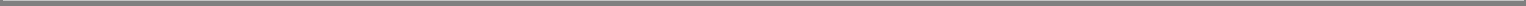 compete one-on-one in WWE 2K19 against AJ Styles for the chance to win $1 million. WWE 2K19 is being supported with a series of downloadable content, including a Season Pass.Released Sid Meier’s Civilization VI, winner of The Game Awards’ and DICE Awards’ Best Strategy Game 2016, for Nintendo Switch. 2K and Firaxis Games partnered with Aspyr Media to bring Civilization VI to Nintendo Switch and ensure the experience meets the same high standards of the beloved series.Launched Saber Interactive’s arcade-action sports game, NBA 2K Playgrounds 2, for Xbox One, PlayStation 4, Nintendo Switch and PC. This over-the-top, two-on-two basketball experience complements 2K’s top-selling NBA 2K series and expands the label’s footprint in the basketball video game space.Released Carnival Games®, for Nintendo Switch. Built from the ground up for Nintendo Switch, Carnival Games can be played alone or with up to four players simultaneously, leveraging the unique accessibility of the console’s Joy-Con controllers. Carnival Games was also released for PlayStation 4 and Xbox One.Published physical versions of The Golf Club 2019 Featuring PGA TOUR®, the latest entry in the award-winning golf simulation series, for PlayStation 4, Xbox One and PC. Developed by HB Studios, The Golf Club 2019 Featuring PGA TOUR marks the franchise’s first release featuring theofficial PGA TOUR license. The game had been released digitally on August 28, 2018.Launched NBA 2K Mobile, which enables players to experience console quality graphics and lifelike NBA 2K action on the go. Collect your favorite NBA players, build your dream team, and step onto the court in lifelike 5v5 match-ups. Use Drills to train up your players, compete in Seasons to earn new rewards, participate in limited time events for exclusive cards, and rise up the leaderboards on their way to becoming legendary. . NBA 2K Mobile is currently available for free download on iOS phones and tablets and is planned to be available on Android devices in Spring 2019.Launched Borderlands 2 VR for PlayStation VR. For the first time ever, Borderlands 2 VR enables players to immerse themselves virtually in the mayhem-filled world of Borderlands, the popular shooter-looter developed by Gearbox Software.Announced that Sid Meier’s Civilization VI: Gathering Storm, the largest expansion pack ever created for a Civilization game and the second pack for the critically acclaimed and award-winning Sid Meier’s Civilization VI from Firaxis Games, will be available for Windows PC on February 14, 2019.Private Division:Announced that The Outer Worlds, a new intellectual property created by Obsidian Entertainment, will be available in calendar 2019 (Take-Two’s fiscal year 2020) on PC, PlayStation 4 and Xbox One. Co-game directors Tim Cain and Leonard Boyarsky, original creators of Fallout, have reunited for this new single-player RPG from the renowned team at Obsidian.Announced that Ancestors: The Humankind Odyssey is planned for launch in calendar 2019 (Take-Two’s fiscal year 2020) digitally on PC, PlayStation 4,and Xbox One. Ancestors: The Humankind Odyssey is the debut title from Panache Digital Games, the independent development studio co-founded in 2014 by Patrice Désilets, original creative director of Assassin’s Creed.Social Point:Launched Tasty Town, our latest free-to-play mobile offering, for iOS and Android devices. This all-new game enables players to fulfill their culinary dreams of designing and managing their own restaurant. In Tasty Town, players embark on an incredible journey - from farm to table — to build their gastronomic empire, including experiencing the joy of growing their own ingredients, hiring the best chefs, creating delectable dishes, creating and managing their own restaurant, and racing against the clock to serve meals with their food truck.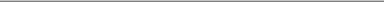 * According to 2000 - 2019 Metacritic.com and Gamerankings.com.Outlook for Fiscal 2019Take-Two is providing its initial outlook for its fiscal fourth quarter ending March 31, 2019 and is raising its outlook for its fiscal year ending March 31, 2019, as follows:Fourth Quarter Ending March 31, 2019GAAP net revenue is expected to range from $530 to $580 millionGAAP net income is expected to range from $76 to $89 millionGAAP diluted net income per share is expected to range from $0.67 to $0.77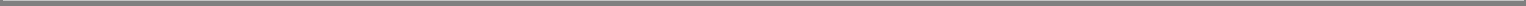 Share count used to calculate both GAAP and management reporting diluted net income per share is expected to be 114.6 million (1)Net Bookings (operational metric) are expected to range from $450 to $500 millionThe Company is also providing selected data and its management reporting tax rate of 20%, which are used internally by its management and Board of Directors to adjust the Company’s GAAP financial outlook in order to facilitate comparison of its operating performance between periods and to better understand its core business and future outlook:Fiscal Year Ending March 31, 2019GAAP net revenue is expected to range from $2.66 to $2.71 billionGAAP net income is expected to range from $354 to $367 millionGAAP diluted net income per share is expected to range from $3.07 to $3.18Share count used to calculate both GAAP and management reporting diluted net income per share is expected to be 115.5 million (3)Net cash provided by operating activities is expected to be approximately $545 million, which includes a decrease of $195 million recorded in the first 9-months of fiscal 2019 due to the Company’s adoption of Accounting Standards Update 2016-18, Statement of Cash Flows (Topic 230): Restricted CashAdjusted Operating Cash Flow (Non-GAAP) is expected to be approximately $740 millionCapital expenditures are expected to be approximately $60 millionNet Bookings (operational metric) are expected to range from $2.89 to $2.94 billionThe Company is also providing selected data and its management reporting tax rate of 20%, which are used internally by its management and Board of Directors to adjust the Company’s GAAP financial outlook in order to facilitate comparison of its operating performance between periods and to better understand its core business and future outlook: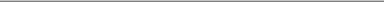 Includes 113.1 million basic shares and 1.5 million shares representing the potential dilution from unvested employee stock grants.The individual components of the financial outlook may not foot to the totals, as the Company does not expect actual results for every component to be at the low end or high end of the outlook range simultaneously.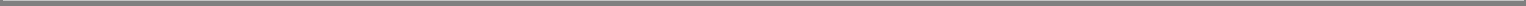 3)	Includes 113.4 million basic shares and 2.1 million shares representing the potential dilution from unvested employee stock grants.Key assumptions and dependencies underlying the Company’s outlook include: the timely delivery of the titles included in this financial outlook; continued consumer acceptance of Xbox One and PlayStation 4; the ability to develop and publish products that capture market share for these current generation systems while also leveraging opportunities on Nintendo Switch, Xbox 360, PlayStation 3, PC and mobile platforms; and stable foreign exchange rates. See also “Cautionary Note Regarding Forward Looking Statements” below.Product ReleasesThe following titles were released since October 1, 2018: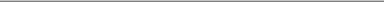 * North American release date. International release date is 3 days later.Take-Two’s lineup of future titles announced to date includes:Conference CallTake-Two will host a conference call today at 8:00 a.m. Eastern Time to review these results and discuss other topics. The call can be accessed by dialing407-0984 or (201) 689-8577. A live listen-only webcast of the call will be available by visiting http://ir.take2games.com and a replay will be available following the call at the same location.Non-GAAP Financial MeasureIn addition to reporting financial results in accordance with U.S. generally accepted accounting principles (GAAP), the Company uses a Non-GAAP measure of financial performance: Adjusted Operating Cash Flow, which is defined as GAAP net cash from operating activities, adjusted for changes in restricted cash. The Company’s management believes it is important to consider Adjusted Operating Cash Flow, in addition to net cash from operating activities, as it provides more transparency into current business trends without regard to the timing of payments from restricted cash, which is primarily related to a dedicated account limited to the payment of certain internal royalty obligations.This Non-GAAP financial measure is not intended to be considered in isolation from, as a substitute for, or superior to, GAAP results. This Non-GAAP financial measure may be different from similarly titled measures used by other companies. In the future, Take-Two may also consider whether other items should also be excluded in calculating this Non-GAAP financial measure used by the Company. Management believes that the presentation of this Non-GAAP financial measure provides investors with additional useful information to measure Take-Two’s financial and operating performance. In particular, this measure facilitates comparison of our operating performance between periods and may help investors to understand better the operating results of Take-Two. Internally, management uses this Non-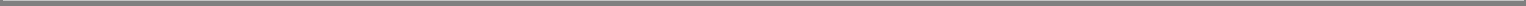 GAAP financial measure in assessing the Company’s operating results and in planning and forecasting. A reconciliation of this Non-GAAP financial measure to the most comparable GAAP measure is contained in the financial tables to this press release.Final ResultsThe financial results discussed herein are presented on a preliminary basis; final data will be included in Take-Two’s Quarterly Report on Form 10-Q for the period ended December 31, 2018.About Take-Two Interactive SoftwareHeadquartered in New York City, Take-Two Interactive Software, Inc. is a leading developer, publisher and marketer of interactive entertainment for consumers around the globe. The Company develops and publishes products principally through its wholly-owned labels Rockstar Games and 2K, as well as its Private Division label and Social Point, a leading developer of mobile games. Our products are designed for console systems and personal computers, including smartphones and tablets, and are delivered through physical retail, digital download, online platforms and cloud streaming services. The Company’s common stock is publicly traded on NASDAQ under the symbol TTWO. For more corporate and product information please visit our website at http://www.take2games.com.All trademarks and copyrights contained herein are the property of their respective holders.Cautionary Note Regarding Forward-Looking StatementsThe statements contained herein which are not historical facts are considered forward-looking statements under federal securities laws and may be identified by words such as “anticipates,” “believes,” “estimates,” “expects,” “intends,” “plans,” “potential,” “predicts,” “projects,” “seeks,” “should,” “will,” or words of similar meaning and include, but are not limited to, statements regarding the outlook for the Company’s future business and financial performance. Such forward-looking statements are based on the current beliefs of our management as well as assumptions made by and information currently available to them, which are subject to inherent uncertainties, risks and changes in circumstances that are difficult to predict. Actual outcomes and results may vary materially from these forward-looking statements based on a variety of risks and uncertainties including: our dependence on key management and product development personnel, our dependence on our Grand Theft Auto products and our ability to develop other hit titles, the timely release and significant market acceptance of our games, the ability to maintain acceptable pricing levels on our games, and risks associated with international operations. Other important factors and information are contained in the Company’s most recent Annual Report on Form 10-K, including the risks summarized in the section entitled “Risk Factors,” the Company’s most recent Quarterly Report on Form 10-Q, and the Company’s other periodic filings with the SEC, which can be accessed at www.take2games.com. All forward-looking statements are qualified by these cautionary statements and apply only as of the date they are made. The Company undertakes no obligation to update any forward-looking statement, whether as a result of new information, future events or otherwise.# # #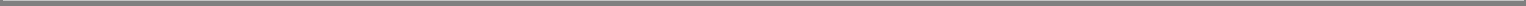 TAKE-TWO INTERACTIVE SOFTWARE, INC. and SUBSIDIARIESCONSOLIDATED STATEMENTS OF OPERATIONS(in thousands, except per share amounts)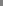 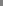 TAKE-TWO INTERACTIVE SOFTWARE, INC. and SUBSIDIARIESCONSOLIDATED BALANCE SHEETS(in thousands, except per share amounts)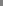 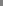 TAKE-TWO INTERACTIVE SOFTWARE, INC. and SUBSIDIARIESCONSOLIDATED STATEMENTS OF CASH FLOWS(in thousands)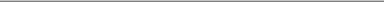 During Q1 FY19, the Company adopted Accounting Standards Update 2016-18, Statement of Cash Flows (Topic 230): Restricted Cash and applied that standard retroactively. The application of this new standard resulted in a decrease to net cash from operating activities of $196.8 million in Q3 FY19 and an increase of $37.0 million in Q3 FY18, which are reflected herein.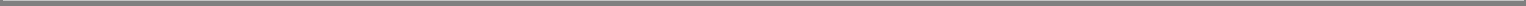 TAKE-TWO INTERACTIVE SOFTWARE, INC. and SUBSIDIARIESNet Revenue and Net Bookings by Geographic Region, Distribution Channel, and Platform Mix (in thousands)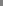 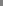 TAKE-TWO INTERACTIVE SOFTWARE, INC. and SUBSIDIARIESNet Revenue and Net Bookings by Geographic Region, Distribution Channel, and Platform Mix (in thousands)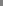 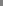 TAKE-TWO INTERACTIVE SOFTWARE, INC. and SUBSIDIARIESADDITIONAL DATA(in thousands)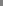 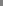 TAKE-TWO INTERACTIVE SOFTWARE, INC. and SUBSIDIARIESADDITIONAL DATA(in thousands)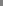 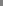 TAKE-TWO INTERACTIVE SOFTWARE, INC. and SUBSIDIARIESRECONCILIATION OF GAAP TO NON-GAAP MEASURE(in thousands)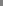 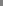 EXHIBIT INDEXEXHIBIT INDEXEXHIBIT INDEXEXHIBIT INDEXExhibitDescriptionDescriptionDescription99.1Press Release dated February 6, 2019 relating to Take-Two Interactive Software, Inc.’s financial results for its third fiscal quarter endedPress Release dated February 6, 2019 relating to Take-Two Interactive Software, Inc.’s financial results for its third fiscal quarter endedPress Release dated February 6, 2019 relating to Take-Two Interactive Software, Inc.’s financial results for its third fiscal quarter endedPress Release dated February 6, 2019 relating to Take-Two Interactive Software, Inc.’s financial results for its third fiscal quarter endedPress Release dated February 6, 2019 relating to Take-Two Interactive Software, Inc.’s financial results for its third fiscal quarter endedDecember 31, 2018.December 31, 2018.December 31, 2018.December 31, 2018.December 31, 2018.December 31, 2018.33Three Months Ended December 31, 2018Three Months Ended December 31, 2018Three Months Ended December 31, 2018Three Months Ended December 31, 2018Financial DataFinancial DataFinancial DataFinancial DataChange in deferredChange in deferredImpact ofImpact ofAmortization &Statement ofStatement ofnet revenue andnet revenue andStock-basedStock-basedImpact ofImpact ofimpairment ofimpairment of$ in thousands$ in thousands$ in thousandsStatement ofStatement ofrelated cost ofrelated cost ofStock-basedStock-basedbusinessbusinessacquiredacquired$ in thousands$ in thousands$ in thousandsoperationsoperationsgoods soldgoods soldcompensationcompensationreorganizationreorganizationintangible assetsintangible assetsNet revenueNet revenue$1,248,7381,248,738319,829Cost of goods soldCost of goods sold898,484898,48487,011(96,082)(96,082)(3,630)(3,630)Gross profitGross profit350,254350,254232,81896,08296,0823,630Operating expensesOperating expenses298,475298,475(27,586)(27,586)5,930(1,710)(1,710)Income from operationsIncome from operations51,77951,779232,818123,668123,668(5,930)(5,930)5,340Interest and other, netInterest and other, net8,0718,071(313)(313)Income before income taxesIncome before income taxes59,850232,505123,668(5,930)5,340Three Months Ending March 31, 2019Three Months Ending March 31, 2019Three Months Ending March 31, 2019Three Months Ending March 31, 2019Three Months Ending March 31, 2019Three Months Ending March 31, 2019Three Months Ending March 31, 2019Financial DataFinancial DataChange inAmortization ofAmortization ofdeferred netAmortization ofAmortization ofrevenue andStock-basedStock-basedacquiredacquired$ in millions$ in millions$ in millionsGAAP outlook (2)GAAP outlook (2)related cost ofStock-basedStock-basedintangibleintangible$ in millions$ in millions$ in millionsGAAP outlook (2)GAAP outlook (2)goods soldcompensationcompensationassetsassetsNet revenueNet revenue$530 to $580$530 to $580$(80)(80)Cost of goods soldCost of goods sold$248 to $274$248 to $274$(22)(22)$$(28)(28)$(2)(2)Operating ExpensesOperating Expenses$205 to $215$205 to $215$$(26)(26)$(2)(2)Interest and other, netInterest and other, net($10)Income before income taxesIncome before income taxes$87 to $101$87 to $101$(58)(58)$$5454$44Twelve Months Ending March 31, 2019Twelve Months Ending March 31, 2019Twelve Months Ending March 31, 2019Twelve Months Ending March 31, 2019Twelve Months Ending March 31, 2019Twelve Months Ending March 31, 2019Twelve Months Ending March 31, 2019Twelve Months Ending March 31, 2019Twelve Months Ending March 31, 2019Financial DataFinancial DataFinancial DataFinancial DataFinancial DataChange inChange inAmortization ofAmortization ofdeferred netdeferred netImpact ofImpact ofAmortization ofAmortization ofrevenue andrevenue andStock-basedStock-basedImpact ofImpact ofacquiredacquired$ in millions$ in millions$ in millionsGAAP outlook (2)related cost ofrelated cost ofStock-basedStock-basedbusinessbusinessintangibleintangible$ in millions$ in millions$ in millionsGAAP outlook (2)goods soldgoods soldcompensationcompensationreorganizationreorganizationassetsassetsNet revenueNet revenue$2,659 to $2,709$$231231Cost of goods soldCost of goods sold$1,513 to $1,538$$93$$(171)(171)$(10)(10)Operating ExpensesOperating Expenses$921 to $931$$(97)(97)$66$(7)(7)Interest and other, netInterest and other, net($30)$$11Income before income taxesIncome before income taxes$255 to 270$$137137$$268268$(6)(6)$1717LabelTitleTitlePlatformsPlatformsRelease Date2KWWE 2K19 Deluxe and Wooooo! EditionsPS4, Xbox One, PCOctober 5, 20182KWWE 2K19 Standard EditionWWE 2K19 Standard EditionWWE 2K19 Standard EditionPS4, Xbox One, PCPS4, Xbox One, PCOctober 9, 20182KXCOM 2: War of the Chosen - Tactical Legacy PackXCOM 2: War of the Chosen - Tactical Legacy PackXCOM 2: War of the Chosen - Tactical Legacy PackPCPCOctober 9, 2018(DLC)(DLC)(DLC)2KNBA 2K Playgrounds 2NBA 2K Playgrounds 2NBA 2K Playgrounds 2PS4, Xbox One, Switch, PCPS4, Xbox One, Switch, PCOctober 16, 2018Rockstar GamesRed Dead Redemption 2Red Dead Redemption 2Red Dead Redemption 2PS4, Xbox OnePS4, Xbox OneOctober 26, 20182KCarnival GamesCarnival GamesCarnival GamesPS4, Xbox One, SwitchPS4, Xbox One, SwitchNovember 6, 20182KThe Golf Club 2019 Featuring PGA TOUR (PhysicalThe Golf Club 2019 Featuring PGA TOUR (PhysicalThe Golf Club 2019 Featuring PGA TOUR (PhysicalPS4, Xbox One, PCPS4, Xbox One, PCNovember 13, 2018 *SKU)SKU)SKU)2KWWE SuperCard Season 5WWE SuperCard Season 5WWE SuperCard Season 5iOS, AndroidiOS, AndroidNovember 13, 20182KSid Meier’s Civilization VISid Meier’s Civilization VISid Meier’s Civilization VISwitchSwitchNovember 16, 20182KNBA 2K MobileNBA 2K MobileNBA 2K MobileiOSiOSNovember 19, 20182KWWE 2K19: Titans Pack (DLC)WWE 2K19: Titans Pack (DLC)WWE 2K19: Titans Pack (DLC)PS4, Xbox One, PCPS4, Xbox One, PCNovember 20, 2018Rockstar GamesRed Dead Online BetaRed Dead Online BetaRed Dead Online BetaPS4, Xbox OnePS4, Xbox OneNovember 27, 20182KBorderlands 2 VRBorderlands 2 VRBorderlands 2 VRPS VRPS VRDecember 14, 20182KWWE 2K19: New Moves Pack (DLC)WWE 2K19: New Moves Pack (DLC)WWE 2K19: New Moves Pack (DLC)PS4, Xbox One, PCPS4, Xbox One, PCDecember 18, 20182KWWE 2K19: Rising Stars Pack (DLC)WWE 2K19: Rising Stars Pack (DLC)WWE 2K19: Rising Stars Pack (DLC)PS4, Xbox One, PCPS4, Xbox One, PCJanuary 22, 2019Social PointTasty TownTasty TownTasty TowniOS, AndroidiOS, AndroidJanuary 31, 2019LabelTitleTitlePlatformsPlatformsRelease Date2KSid Meier’s Civilization VI: Gathering StormPCFebruary 14, 2019(Expansion Pack)(Expansion Pack)(Expansion Pack)2KNBA 2K MobileNBA 2K MobileNBA 2K MobileAndroidAndroidSpring 2019Private DivisionAncestors: The Humankind OdysseyAncestors: The Humankind OdysseyAncestors: The Humankind OdysseyPS4, Xbox One, PC (digital only)PS4, Xbox One, PC (digital only)2019 (fiscal 2020)Private DivisionThe Outer WorldsThe Outer WorldsThe Outer WorldsPS4, Xbox One, PCPS4, Xbox One, PC2019 (fiscal 2020)Three months ended December 31,Three months ended December 31,Three months ended December 31,Three months ended December 31,Three months ended December 31,Three months ended December 31,Nine months ended December 31,Nine months ended December 31,Nine months ended December 31,Nine months ended December 31,Nine months ended December 31,Nine months ended December 31,2018201720182017Net revenue$$1,248,7381,248,738$$480,840480,840$2,129,387$$1,342,6181,342,618Cost of goods sold:Internal royalties401,382401,382112,996112,996536,662294,749294,749Product costs183,208183,20869,49269,492277,234156,124156,124Software development costs and royalties265,166265,16654,00854,008337,603164,419164,419Licenses48,72848,72831,48731,487113,23193,80893,808Total cost of goods sold898,484267,9831,264,730709,100Gross profit350,254350,254212,857212,857864,657633,518633,518Selling and marketing161,322161,32279,51379,513313,793208,641208,641General and administrative70,63870,63865,95165,951205,693187,378187,378Research and development62,30562,30549,97749,977173,582142,245142,245Depreciation and amortization10,14010,1407,8647,86429,15129,15134,49034,490Business reorganization(5,930)(5,930)700700(6,172)(6,172)13,01213,012Total operating expenses298,475204,005716,047585,766Income from operations51,7798,852148,61047,752Interest and other, net8,0718,0713,3743,37419,64719,647(2,403)(2,403)Income before income taxes59,85012,226168,25745,349Benefit from income taxes120,098120,09812,91412,914108,75037,33137,331Net income$179,948$25,140$277,007$82,680Earnings per share:Basic earnings per share$$1.591.59$$0.220.22$2.442.44$$0.760.76Diluted earnings per share$$1.571.57$$0.210.21$2.412.41$$0.740.74Weighted average shares outstanding:Basic113,433113,433113,991113,991113,390109,010109,010Diluted114,737114,737117,918117,918114,918111,440111,440Computation of Basic EPS:Net income$$179,948179,948$$25,14025,140$277,007$$82,68082,680Less: net income allocated to participating securities——(62)(62)——(487)(487)Net income for basic EPS calculation$179,948$25,078$277,007$82,193Weighted average shares outstanding - basic113,433113,433113,991113,991113,390109,010109,010Less: weighted average participating shares outstanding——(279)(279)——(278)(278)Weighted average common shares outstanding - basic113,433113,712113,390108,732Basic earnings per share$$1.591.59$$0.220.22$2.442.44$$0.760.76Computation of Diluted EPS:Net income$$179,948179,948$$25,14025,140$277,007$$82,68082,680Less: net income allocated to participating securities——(59)(59)——(206)(206)Net income for diluted EPS calculation$179,948$25,081$277,007$82,474Weighted average common shares outstanding - basic113,433113,433113,712113,712113,390108,732108,732Add: dilutive effect of common stock equivalents1,3041,3044,2064,2061,5282,7082,708Total weighted average shares outstanding - diluted114,737117,918114,918111,440Less: weighted average participating shares outstanding——(279)(279)——(278)(278)Weighted average common shares outstanding - diluted114,737117,639114,918111,162Diluted earnings per share$$1.571.57$$0.210.21$2.412.41$$0.740.74December 31,December 31,March 31,March 31,March 31,20182018(Unaudited)ASSETSCurrent assets:Cash and cash equivalents$$1,054,9111,054,911$808,973808,973Short-term investments545,734545,734615,406615,406Restricted cash240,584240,584437,398437,398Accounts receivable, net of allowances of $1,003 and $54,290 at December 31, 2018 and March 31, 2018,823,482823,482respectively823,482823,482247,649247,649Inventory39,78639,78615,16215,162Software development costs and licenses33,54233,54233,28433,284Deferred cost of goods sold57,28057,280117,851117,851Prepaid expenses and other179,454179,454133,454133,454Total current assets2,974,7732,409,177Fixed assets, net114,672114,672102,478102,478Software development costs and licenses, net of current portion597,497597,497639,369639,369Deferred cost of goods sold, net of current portion7,8197,81926,71926,719Goodwill383,110383,110399,530399,530Other intangibles, net79,90379,903103,681103,681Deferred tax assets146,216146,2164,9304,930Other assets83,17083,17056,88756,887Total assets$4,387,160$3,742,771LIABILITIES AND STOCKHOLDERS’ EQUITYCurrent liabilities:Accounts payable$$74,61574,615$35,02935,029Accrued expenses and other current liabilities1,206,3321,206,332914,748914,748Deferred revenue818,411818,411777,152777,152Total current liabilities2,099,3581,726,929Long-term debt——8,0688,068Non-current deferred revenue69,13769,137355,589355,589Other long-term liabilities191,198191,198158,285158,285Total liabilities2,359,6932,248,871Stockholders’ equity:Preferred stock, $.01 par value, 5,000 shares authorized—————Common stock, $.01 par value, 200,000 shares authorized; 134,396 and 132,743 shares issued and 113,0941,3441,344and 114,038 outstanding at December 31, 2018 and March 31, 2018, respectively1,3441,3441,3271,327Additional paid-in capital1,976,8531,976,8531,888,0391,888,039Treasury stock, at cost; 21,302 and 18,705 common shares at December 31, 2018 and March 31, 2018,(720,572)(720,572)respectively(720,572)(720,572)(458,180)(458,180)(458,180)Retained earnings820,796820,79673,51673,516Accumulated other comprehensive loss(50,954)(50,954)(15,732)(15,732)(15,732)Total stockholders’ equity2,027,4671,488,970Total liabilities and stockholders’ equity$4,387,160$3,737,841Nine months ended December 31,Nine months ended December 31,Nine months ended December 31,Nine months ended December 31,Nine months ended December 31,201820172018(as adjusted) (1)(as adjusted) (1)Operating activities:Net income$$277,007277,007$82,68082,680Adjustments to reconcile net income to net cash provided by operating activities:Amortization and impairment of software development costs and licenses160,167160,16762,23562,235Depreciation28,76928,76923,23323,233Amortization of intellectual property17,78517,78526,47026,470Impairment of in-process research and development——11,25711,257Stock-based compensation178,609178,60996,11196,111Amortization of discount on Convertible Notes919115,42415,424Gain on redemption of Convertible Notes——(4,855)(4,855)Amortization of debt issuance costs8888554554Other, net(4,091)(4,091)3,4323,432Changes in assets and liabilities, net of impact of adoption of Topic 606:Accounts receivable(525,981)(525,981)(206,084)(206,084)Inventory(26,352)(26,352)(12,976)(12,976)Software development costs and licenses(157,710)(157,710)(186,373)(186,373)Prepaid expenses and other current and other non-current assets(142,918)(142,918)(39,133)(39,133)Deferred revenue328,325328,325238,590238,590Deferred cost of goods sold(37,281)(37,281)(33,578)(33,578)Accounts payable, accrued expenses and other liabilities293,691293,691164,086164,086Net cash provided by operating activities390,199241,073Investing activities:Change in bank time deposits64,10164,10110,00010,000Proceeds from available-for-sale securities184,542184,542172,925172,925Purchases of available-for-sale securities(179,570)(179,570)(282,596)(282,596)Purchases of fixed assets(43,646)(43,646)(47,478)(47,478)Asset acquisition——(25,965)(25,965)Business acquisition(3,149)(3,149)(9,401)(9,401)Net cash provided by (used in) investing activities22,278(182,515)Financing activities:Tax payment related to net share settlements on restricted stock awards(85,837)(85,837)(94,930)(94,930)Repurchase of common stock(262,392)(262,392)(110,136)(110,136)Net cash used in financing activities(348,230)(205,066)Effects of foreign currency exchange rates on cash and cash equivalents(15,124)(15,124)14,55514,555Net change in cash and cash equivalents and restricted cash49,12449,124(131,953)(131,953)Cash and cash equivalents and restricted cash, beginning of year1,246,3711,246,3711,281,2141,281,214Cash and cash equivalents and restricted cash, end of period$1,295,495$1,149,261Three Months EndedThree Months EndedThree Months EndedThree Months EndedThree Months EndedThree Months EndedThree Months EndedDecember 31, 2018December 31, 2018December 31, 2018December 31, 2017December 31, 2017December 31, 2017December 31, 2017AmountAmount% of TotalAmountAmount% of TotalNet revenue by geographic regionUnited States$651,568651,56852%52%$262,338262,33855%55%International597,170597,17048%48%218,502218,50245%45%Total net revenueTotal net revenue$1,248,738100%100%$480,840100%100%Net bookings by geographic regionUnited States$803,341803,34151%51%$381,277381,27758%58%International765,227765,22749%49%272,664272,66442%42%Total net bookings$1,568,568100%$653,941100%Three Months EndedThree Months EndedThree Months EndedThree Months EndedThree Months EndedThree Months EndedThree Months EndedDecember 31, 2018December 31, 2018December 31, 2018December 31, 2017December 31, 2017December 31, 2017December 31, 2017AmountAmount% of TotalAmountAmount% of TotalNet revenue by distribution channelDigital online$594,722594,72248%48%$258,442258,44254%54%Physical retail and other654,016654,01652%52%222,398222,39846%46%Total net revenueTotal net revenue$1,248,738100%100%$480,840100%100%Net bookings by distribution channelDigital online$703,777703,77745%45%$379,723379,72358%58%Physical retail and other864,791864,79155%55%274,218274,21842%42%Total net bookings$1,568,568100%$653,941100%Three Months EndedThree Months EndedThree Months EndedThree Months EndedThree Months EndedThree Months EndedThree Months EndedDecember 31, 2018December 31, 2018December 31, 2018December 31, 2017December 31, 2017December 31, 2017December 31, 2017AmountAmount% of TotalAmountAmount% of TotalNet revenue by platform mixConsole$1,144,4591,144,45992%92%$394,461394,46182%82%PC and other104,279104,2798%8%86,37986,37918%18%Total net revenueTotal net revenue$1,248,738100%100%$480,840100%100%Net bookings by platform mixConsole$1,454,3941,454,39493%93%$546,645546,64584%84%PC and other114,172114,1727%7%107,296107,29616%16%Total net bookings$1,568,568100%$653,941100%Nine Months EndedNine Months EndedNine Months EndedNine Months EndedNine Months EndedNine Months EndedNine Months EndedDecember 31, 2018December 31, 2018December 31, 2018December 31, 2017December 31, 2017December 31, 2017December 31, 2017AmountAmount% of TotalAmountAmount% of TotalNet revenue by geographic regionUnited States$1,152,2851,152,28554%54%$796,603796,60359%59%International977,102977,10246%46%546,015546,01541%41%Total net revenueTotal net revenue$2,129,387100%100%$1,342,618100%100%Net bookings by geographic regionUnited States$1,322,4661,322,46654%54%$929,229929,22959%59%International1,117,8481,117,84846%46%650,005650,00541%41%Total net bookings$2,440,314100%$1,579,234100%Nine Months EndedNine Months EndedNine Months EndedNine Months EndedNine Months EndedNine Months EndedNine Months EndedDecember 31, 2018December 31, 2018December 31, 2018December 31, 2017December 31, 2017December 31, 2017December 31, 2017AmountAmount% of TotalAmountAmount% of TotalNet revenue by distribution channelDigital online$1,268,1401,268,14060%60%$829,564829,56462%62%Physical retail and other861,247861,24740%40%513,054513,05438%38%Total net revenueTotal net revenue$2,129,387100%100%$1,342,618100%100%Net bookings by distribution channelDigital online$1,382,7171,382,71757%57%$1,016,37364%64%Physical retail and other1,057,5971,057,59743%43%562,861562,86136%36%Total net bookings$2,440,314100%$1,579,234100%Nine Months EndedNine Months EndedNine Months EndedNine Months EndedNine Months EndedNine Months EndedNine Months EndedDecember 31, 2018December 31, 2018December 31, 2018December 31, 2017December 31, 2017December 31, 2017December 31, 2017AmountAmount% of TotalAmountAmount% of TotalNet revenue by Platform MixConsole$1,811,4291,811,42985%85%$1,099,84382%82%PC and other317,958317,95815%15%242,775242,77518%18%Total net revenueTotal net revenue$2,129,387100%100%$1,342,618100%100%Net bookings by platform mixConsole$2,132,2852,132,28587%87%$1,298,25882%82%PC and other308,029308,02913%13%280,976280,97618%18%Total net bookings$2,440,314100%$1,579,234100%Cost of goods sold-Cost of goods sold-Cost of goods sold-Cost of goods sold-Cost of goods sold-Cost of goods sold-Software developmentSoftware developmentSoftware developmentCost of goods sold-Cost of goods sold-Selling andSelling andThree Months Ended December 31, 2018Three Months Ended December 31, 2018Net revenueNet revenueInternal royaltiesInternal royaltiesProduct costsProduct costscosts and royaltiescosts and royaltiesLicensesLicensesmarketingmarketingAs reported$$1,248,738$401,382401,382$$183,208183,208$265,166265,166$48,72848,728$$161,322161,322Net effect from deferral and related cost of goods sold319,829319,82943,95843,95842,91442,914139139Stock-based compensation(96,082)(96,082)(6,673)(6,673)Amortization and impairment of acquired intangibles(3,630)(3,630)General andGeneral andResearch andResearch andDepreciation andDepreciation andInterest and other,Interest and other,Three Months Ended December 31, 2018Three Months Ended December 31, 2018administrativeadministrativedevelopmentdevelopmentamortizationamortizationBusiness reorganizationBusiness reorganizationBusiness reorganizationnetnetAs reported$$70,63870,638$62,30562,305$$10,14010,140$(5,930)(5,930)$8,0718,071Net effect from deferral and related cost of goods sold(313)(313)Stock-based compensation(13,790)(13,790)(7,123)(7,123)Amortization and impairment of acquired intangibles(1,585)(1,585)(125)(125)Impact of business reorganization5,9305,930Cost of goods sold-Cost of goods sold-Cost of goods sold-Cost of goods sold-Cost of goods sold-Cost of goods sold-Software developmentSoftware developmentSoftware developmentCost of goods sold-Cost of goods sold-Selling andSelling andThree Months Ended December 31, 2017Three Months Ended December 31, 2017Net revenueNet revenueInternal royaltiesInternal royaltiesProduct costsProduct costscosts and royaltiescosts and royaltiesLicensesLicensesmarketingmarketingAs reported$$480,840480,840$112,996112,996$$69,49269,492$54,00854,008$31,48731,487$$79,51379,513Net effect from deferral and related cost of goods sold173,099173,09920,57620,57610810816,96316,963Stock-based compensation8,2628,262(3,014)(3,014)Amortization and impairment of acquired intangibles(4,912)(4,912)(2,477)(2,477)General andGeneral andResearch andResearch andDepreciation andDepreciation andInterest and other,Interest and other,Three Months Ended December 31, 2017Three Months Ended December 31, 2017administrativeadministrativedevelopmentdevelopmentamortizationamortizationBusiness reorganizationBusiness reorganizationBusiness reorganizationnetnetAs reported$$65,95165,951$49,97749,977$$7,8647,864$700700$3,3743,374Stock-based compensation(16,051)(16,051)(2,223)(2,223)Amortization and impairment of acquired intangibles(18)(18)(1,635)(1,635)(128)(128)Non-cash amounts related to convertible notes795795Impact of business reorganization(700)(700)Cost of goods sold-Cost of goods sold-Cost of goods sold-Cost of goods sold-Cost of goods sold-Cost of goods sold-Software developmentSoftware developmentSoftware developmentCost of goods sold-Cost of goods sold-Selling andSelling andNine Months Ended December 31, 2018Nine Months Ended December 31, 2018Net revenueNet revenueInternal royaltiesInternal royaltiesProduct costsProduct costscosts and royaltiescosts and royaltiesLicensesLicensesmarketingmarketingAs reported$$2,129,387$536,662536,662$$277,234277,234$337,603337,603$113,231113,231$$313,793313,793Net effect from deferral and related cost of goods sold310,927310,92737,08737,08746,39646,396735735Stock-based compensation(107,740)(107,740)(16,321)(16,321)Amortization and impairment of acquired intangibles(12,371)(12,371)General andGeneral andResearch andResearch andDepreciation andDepreciation andInterest and other,Interest and other,Nine Months Ended December 31, 2018Nine Months Ended December 31, 2018administrativeadministrativedevelopmentdevelopmentamortizationamortizationBusiness reorganizationBusiness reorganizationBusiness reorganizationnetnetAs reported$$205,693205,693$173,582173,582$$29,15129,151$(6,172)(6,172)$19,64719,647Net effect from deferral and related cost of goods sold(911)(911)Stock-based compensation(38,234)(38,234)(16,314)(16,314)Non-cash amounts related to convertible notes9191Acquisition related expenses(288)(288)Amortization and impairment of acquired intangibles(4,859)(4,859)(382)(382)Impact of business reorganization6,1726,172Cost of goods sold-Cost of goods sold-Cost of goods sold-Cost of goods sold-Cost of goods sold-Cost of goods sold-Software developmentSoftware developmentSoftware developmentCost of goods sold-Cost of goods sold-Selling andSelling andNine Months Ended December 31, 2017Nine Months Ended December 31, 2017Net RevenueNet RevenueInternal royaltiesInternal royaltiesProduct costsProduct costscosts and royaltiescosts and royaltiesLicensesLicensesmarketingmarketingAs reported$$1,342,618$294,749294,749$$156,124156,124$164,419164,419$93,80893,808$$208,641208,641Net effect from deferral and related cost of goods sold236,616236,61619,30819,308(2,944)(2,944)14,92014,920Stock-based compensation(23,284)(23,284)(8,787)(8,787)Amortization of intangibles(14,052)(14,052)(7,255)(7,255)General andGeneral andResearch andResearch andDepreciation andDepreciation andInterest and other,Interest and other,Nine Months Ended December 31, 2017Nine Months Ended December 31, 2017administrativeadministrativedevelopmentdevelopmentamortizationamortizationBusiness reorganizationBusiness reorganizationBusiness reorganizationnetnetAs reported$$187,378187,378$142,245142,245$$34,49034,490$13,01213,012$(2,403)(2,403)Stock-based compensation(48,629)(48,629)(12,990)(12,990)Non-cash amounts related to convertible notes10,56910,569Acquisition related expenses6,9396,939Amortization and impairment of acquired intangibles(4,788)(4,788)(11,633)(11,633)Impact of business reorganization(13,012)(13,012)Other, net(93)(93)Nine months ended December 31,Nine months ended December 31,Nine months ended December 31,Nine months ended December 31,Nine months ended December 31,20182017Net cash (used in) provided by operating activities$390,199$241,073Net change in Restricted cash (1)196,814196,814(36,988)(36,988)Adjusted Operating Cash Flow$587,013$204,085FY 2019FY 2019FY 2018FY 2018Restricted cash beginning of period (4/1)$437,398$337,818Restricted cash end of period (12/31)240,584240,584374,806374,806(1) Net change in Restricted cash$196,814$(36,988)